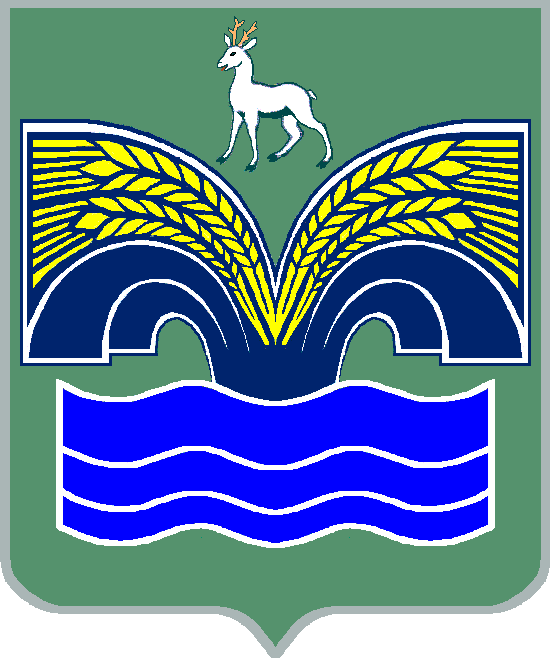 АДМИНИСТРАЦИЯМУНИЦИПАЛЬНОГО  РАЙОНА  КРАСНОЯРСКИЙСАМАРСКОЙ ОБЛАСТИПОСТАНОВЛЕНИЕот  21.09.2021   № 276Об установлении платы за оказание  образовательных  услуг, относящихся к основным видам деятельности муниципального бюджетного учреждения дополнительного образования  «Мирновская детская музыкальная школа» муниципального района Красноярский Самарской области, предусмотренных его уставом, для физических и юридических лиц, оказываемых им сверх установленного муниципального задания, на 2021-2022 учебный год В  целях организации работы по оказанию услуг на платной основе муниципальным бюджетным учреждением дополнительного образования  «Мирновская детская музыкальная школа» муниципального района Красноярский Самарской области, в соответствии с  решением Собрания представителей муниципального района Красноярский Самарской области от  26.06.2019 №30 – СП  «Об утверждении  Порядка определения платы за оказание платных образовательных услуг в муниципальных бюджетных учреждениях дополнительного образования муниципального района Красноярский Самарской области», пунктом 5 статьи  44  Устава муниципального  района  Красноярский Самарской области, принятого  решением  Собрания  представителей   муниципального  района  Красноярский Самарской области  от  14.05.2015  № 20-СП, Администрация муниципального района Красноярский  Самарской области ПОСТАНОВЛЯЕТ:1. Установить плату за оказание образовательных услуг, относящихся к основным видам деятельности муниципального бюджетного учреждения дополнительного образования «Мирновская детская музыкальная школа» муниципального района Красноярский Самарской области, предусмотренных его уставом, для физических и юридических лиц, оказываемых им сверх установленного муниципального задания                       на 2021-2022 учебный год согласно приложению к настоящему  постановлению.2. Опубликовать настоящее постановление в газете «Красноярский вестник» и разместить на официальном сайте администрации муниципального района Красноярский Самарской области в сети Интернет.3. Настоящее постановление вступает в силу со дня его официального опубликования и распространяет свое действие на правоотношения, возникшие с 01.09.2021.Глава района                                                                                М.В.БелоусовАстаев  61352                                                                                                           ПРИЛОЖЕНИЕ                                                                        к постановлению администрации                                                                               муниципального района                                                                       Красноярский Самарской области                                                                            от  21.09.2021 № 276ПЛАТАза оказание образовательных услуг, относящихся к основным видам деятельности муниципального бюджетного учреждения дополнительного образования  «Мирновская детская музыкальная школа» муниципального района Красноярский Самарской области, предусмотренных его уставом, для физических и юридических лиц, оказываемых им сверх установленного муниципального задания на 2021-2022 учебный год №п/пНаименование платных образовательных услугКоличество часовКоличество часовЕдиница измерения, форма обученияРазмер платы, руб.№п/пНаименование платных образовательных услугв неделюв годЕдиница измерения, форма обученияв месяц1.Обучение детей и взрослых   по дополнительным общеобразовательным программам, не предусмотренным в учебном плане:1.1.Программа «Творческое музицирование (гитара)» для детей от 10-ти лет и взрослых1341 обучающийся,индивидуальные занятия21001.2.Программа «Творческое музицирование (гитара)» для детей от 6-ти лет1341 обучающийся,групповые занятия21001.3.Программа «Творческое музицирование (фортепиано)» для детей от 6-ти лет1341 обучающийся,индивидуальные занятия21001.4.Программа «Творческое музицирование (баян, аккордеон)» для детей от 6-ти лет1341 обучающийся,индивидуальные занятия2100